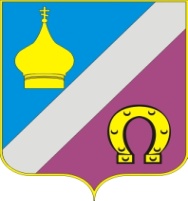 РОССИЙСКАЯ ФЕДЕРАЦИЯРОСТОВСКАЯ ОБЛАСТЬ  НЕКЛИНОВСКИЙ РАЙОНМУНИЦИПАЛЬНОЕ ОБРАЗОВАНИЕ «НИКОЛАЕВСКОЕ СЕЛЬСКОЕ ПОСЕЛЕНИЕ»АДМИНИСТРАЦИЯ НИКОЛАЕВСКОГО СЕЛЬСКОГО ПОСЕЛЕНИЯПОСТАНОВЛЕНИЕ12.03.2024г.	№ 54 п«О внесении изменения в постановление Администрации Николаевского сельского поселения от 16.10.2018 № 351 «Об утверждении Кодекса этики и служебного поведения муниципальных служащих Администрации Николаевского сельского поселения»В соответствии с Федеральным законом от 25.12.2008 № 273-ФЗ «О противодействии коррупции»,Областным законом Ростовской области от 12.05.2009 № 218-ЗС «О противодействии коррупции в Ростовской области», руководствуясь Уставом муниципального образования «Николаевское сельское поселение», принятым решением Собрания депутатов Николаевского сельского поселения от 05.09.2016 № 163 (ред. от 03.08.2023), Администрация Николаевского сельского поселенияПОСТАНОВЛЯЕТ:1. Внести в приложение к Кодексу этики и служебного поведения муниципальных служащих Администрации Николаевского сельского поселения, утвержденному постановлением Администрации Николаевского сельского поселения от 16.10.2018 № 351 «Об утверждении Кодекса этики и служебного поведения муниципальных служащих Администрации Николаевского сельского поселения»,изменение, заменив в абзаце втором пункта 4 слова «по приобретению земельного участка, другого объекта недвижимости, транспортного средства, ценных бумаг, акций (долей участия, паев в уставных (складочных) капиталах организаций)» словами «, предусмотренной статьей 3 Федерального закона от 03.12.2012 № 230-ФЗ«О контроле за соответствием расходов лиц, замещающих государственные должности, и иных лиц их доходам».2. Настоящее постановление вступает в силу со дня официального опубликования.3. Главному специалисту Администрации Николаевского сельского поселения Левиной О.Г. обеспечить официальное опубликование настоящего постановления в Информационном бюллетене Николаевского сельского поселения и разместить его на официальном сайте Администрации Николаевского сельского поселения в информационно-телекоммуникационной сети «Интернет».4. Контроль за исполнением настоящего постановления оставляю за собой.Глава АдминистрацииНиколаевского сельского поселения                                                  Е.П. Ковалева